Кредитные каникулы
В этом документе указаны условия кредитных каникул, установленные Федеральным законом №353 от 21.12.2013 «О потребительском кредите (займе)» (в редакции №348-ФЗ от 24.07.2023)
Дата актуальности: 01.01.2024Что такое кредитные каникулы и какие у них условия Кредитные каникулы — это отсрочка платежей на льготный период, который может длиться максимум 6 месяцев.Если мы предоставим вам кредитные каникулы, то в период их действия:Вы можете не вносить платежи по займу. Но, если вы внесёте платёж, то он будет погашать сначала основной долг; мы заморозим начисление неустойки (штрафа, пеней), если до кредитных каникул заём был просрочен;мы будем продолжать начислять проценты по ставке, предусмотренной условиями Вашего текущего договора, и зафиксируем начисленную сумму по окончании кредитных каникул;мы не будем обращать взыскание на предмет залога, обеспечивающий исполнение обязательств по договору займа.Вы сами устанавливаете срок кредитных каникул, который не может быть больше 6 месяцев, и дату их начала в заявлении (при этом дата начала льготного периода не может отстоять более чем на 1 месяц, предшествующий обращению с требованием). Если вы не укажете срок и дату начала в заявлении, то мы установим кредитные каникулы с даты Вашего обращения и на максимальный срок. Вы можете в любой момент прервать действие кредитных каникул, направив соответствующее уведомление в адрес кредитора. Кто имеет право на кредитные каникулы?Вы можете направить требование о предоставлении льготного периода, если одновременно соблюдаются условия:Вы находитесь в трудной жизненной ситуации, а именно:Ваш среднемесячный доход за 2 месяца, предшествующие обращению, снизился более чем на 30% по сравнению со среднемесячным доходом, рассчитанным за 12 месяцев, предшествующих месяцу обращения с требованием.Данный факт можно подтвердить следующими документами: Справка 2-НДФЛ;Справка о состоянии расчетов (доходах) по налогу на профессиональный доход;Книга учета доходов (и расходов и хозяйственных операций) ИП;Если Вы находитесь в отпуске по уходу за ребенком: справка о заработной плате в совокупности с документами, подтверждающими нахождение в отпуске по уходу за ребенком. Документы предоставляются за текущий год и год, предшествующий обращениюилиВы проживаете в жилом помещении, находящемся в зоне чрезвычайной ситуации (ЧС), нарушены условия Вашей жизнедеятельности, Вы утратили имущество в результате ЧС федерального, межрегионального, регионального, межмуниципального или муниципального характера и обратились к кредитору в течение 60 дней со дня установления данных фактов.Данные факты подтверждаются документами, выданными органами местного самоуправления, наделенными полномочиями по установлению таких фактов.Размер Вашего займа, обязательства по которому обеспечены залогом транспортного средства, не превышает 1 миллиона 600 тысяч рублей;ранее Вам не предоставлялись кредитные каникулы по тому же самому основанию или согласно статье 6 Федерального закона от 3 апреля 2020 года N 106-ФЗ;не действует льготный период, установленный в соответствии с Федеральным законом от 7 октября 2022 года N 377-ФЗ (для военнослужащих);на день получения требования в отношении Вас отсутствуют сведения или вступившее в силу решение суда о банкротстве; по текущему договору займа отсутствует вступившее в силу решение суда об утверждении мирового соглашения по предъявленному кредитором исковому требованию о взыскании задолженности (об обращении взыскания на предмет залога/ о расторжении договора займа);на день получения требования по текущему договору займа не предъявлен ко взысканию исполнительный лист, не обращено взыскание на предмет залога.Вы можете направить требование о предоставлении льготного периода, если одновременно соблюдаются условия:Вы можете направить требование о предоставлении льготного периода, если одновременно соблюдаются условия:Вы можете направить требование о предоставлении льготного периода, если одновременно соблюдаются условия:Если исполнение Ваших обязательств по договору займа обеспечено залогом и залогодателем является третье лицо, Вам необходимо приложить к требованию согласие такого залогодателя.Если сомневаетесь в основаниях, расчётах или документах, обсудите вопросы с намиКак запросить кредитные каникулы?Запросить кредитные каникулы проще всего через личный кабинет в разделе «Обратная связь». Также Вы можете направить требование по почте заказным письмом с уведомлением о вручении или путем вручения нам под расписку.Если сразу предоставите подтверждающие документы, то в течение 5 дней сообщим решение о предоставлении каникул.По одному и тому же займу можно приостановить платежи только один раз по каждому из оснований.Как платить после кредитных каникул?	После окончания кредитных каникул Вам нужно погашать задолженность так, как это установлено договором займа, просто срок платежей продлится на срок не менее срока действия льготного периода.В Вашем личном кабинете не позднее 5 дней после окончания каникул мы разместим уточненный график платежей, в котором Вы сможете посмотреть сколько и когда нужно оплачивать.Помните, что во время кредитных каникул проценты продолжают начисляться и после окончания кредитных каникул мы выделим их в отдельный долг, прибавив к ним зафиксированную неустойку (если она была). Этот долг нужно будет погасить уже после того, как сделаете плановые платежи.Если Вы уже использовали кредитные каникулы или Ваша ситуация не подходит под их условия, сообщите об этом нам, возможно мы найдем способ договориться.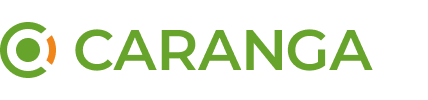 ООО МКК «Онлайнер» ОГРН 1205400057521, ИНН 5405060085, КПП 540501001630102, г. Новосибирск, ул. Кирова, д. 48, офис 601/2